БЮДЖЕТ ДЛЯ ГРАЖДАН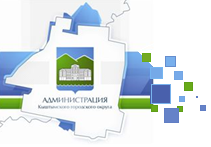  2024 год - 2026 год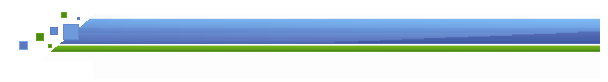 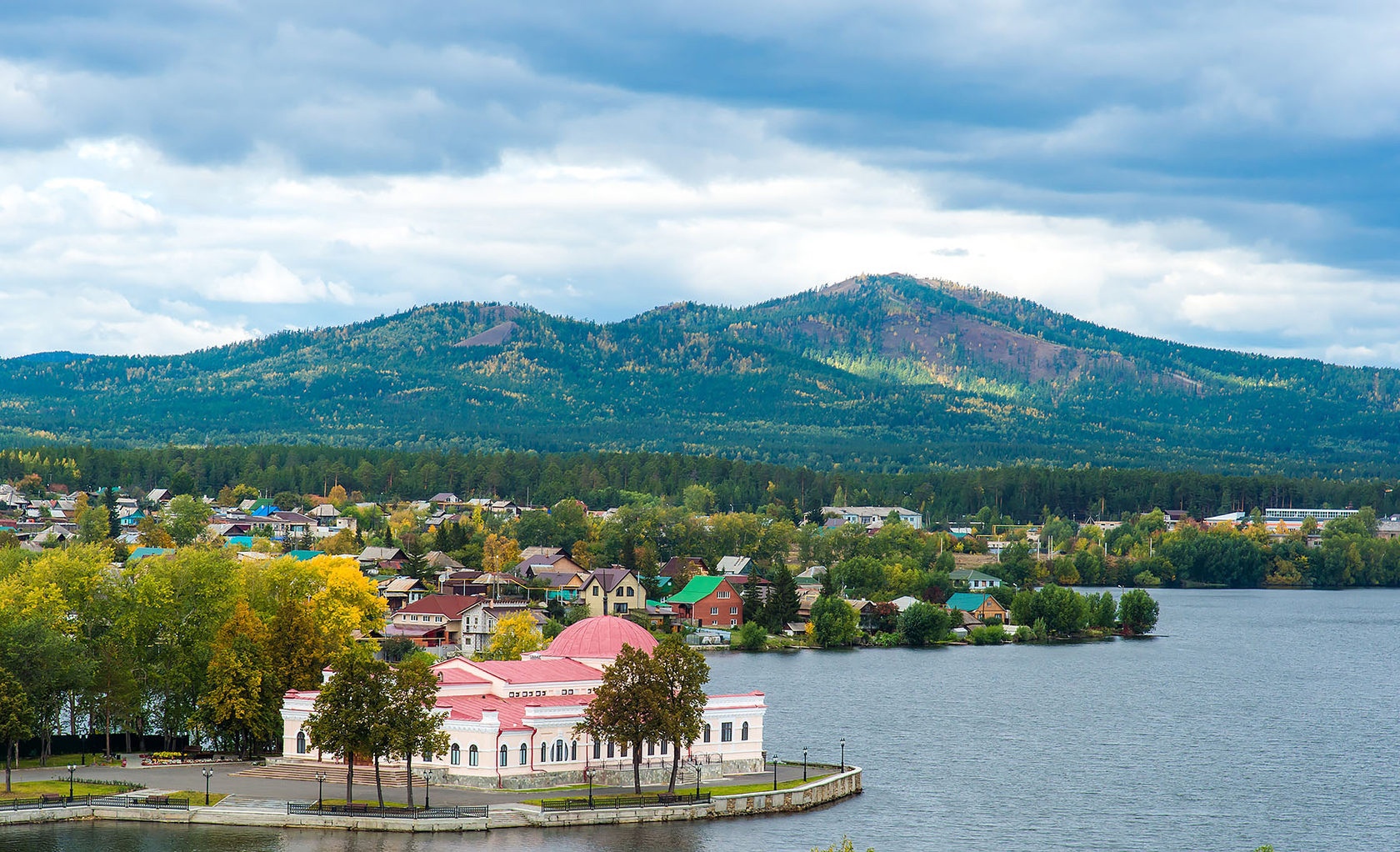 Специальный раздел «Бюджет для граждан» подготовлен на основе решения Собрания  депутатов  Кыштымского   городского округа   «О бюджете Кыштымского городского округа на 2024 год и плановый период 2025 и 2026 годов». Он предназначен для широкого круга пользователей.       «Бюджет для граждан» - это упрощённая версия бюджетного документа, позволяющая облегчить для граждан понимание основ бюджета, объяснить планы и действия органов местного самоуправления во время бюджетного года, а также показать формы возможного взаимодействия граждан с администрацией округа и депутатским корпусом по вопросам расходования общественных финансов. Представленный проект наглядно и доступно рассказывает населению о местном  бюджете: принципах его формирования, основных характеристиках, статьях расходов.Руководитель проекта:Л.А.Шеболаева,  глава Кыштымского городского округаИсполнители проекта:сотрудники Финансового управления администрации Кыштымского городского округаУважаемые жителиКыштымского городского округа!Вашему вниманию представлена презентация проекта «Бюджет для граждан». Уверены, что она поможет вам разобраться в главном финансовом документе Кыштымского городского округа, а также понять принципы формирования и расходования городской  казны.При формировании местного бюджета мы исходили из экономических условий, в которых живёт наша страна и Челябинская область, поэтому основные приоритеты расходов бюджета определены указами Президента Российской Федерации о национальных целях развития, а также актуальными для Челябинской области и Кыштымского городского округа направлениям. Основная часть расходов бюджета сформирована в рамках муниципальных  программ. Каждая из них имеет свои конкретные цели, комплекс мероприятий и чёткий измеримый результат, что позволит оценить эффективность использования бюджетных средств.Уверены, знакомство со сферой местных финансов будет для вас интересным, полезным и даст возможность с пониманием участвовать в принятии значимых государственных решений.ПРИНЦИП ПРОЗРАЧНОСТИ (ОТКРЫТОСТИ) БЮДЖЕТНОЙ СИСТЕМЫ РОССИЙСКОЙ ФЕДЕРАЦИИ ОЗНАЧАЕТ:Обязательное опубликование в средствах массовой информации утвержденных бюджетов и отчетов об их исполнении.Обязательная открытость для общества и средств массовой информации проектов бюджетов, обеспечение доступа к информации на едином портале бюджетной системы Российской Федерации в сети «Интернет».Стабильность и преемственность бюджетной классификации Российской Федерации, а также обеспечение сопоставимости показателей бюджета отчетного, текущего и очередного финансового года.выборка из статьи 36, Бюджетного кодекса Российской ФедерацииОсновные понятияБюджет - форма образования и расходования   денежных средств, предназначенных для финансового обеспечения задач и функций государства и местного самоуправления.Доходы бюджета - поступающие в бюджет денежные средства в соответствии с законодательством.Расходы бюджета – направляемые из бюджета денежные средства на выполнение задач и функций государства.Дефицит бюджета – превышение расходов бюджета над его доходами.Профицит бюджета - превышение доходов бюджета над его расходами.Бюджетные ассигнования - предельные объемы денежных средств, предусмотренных в соответствующем финансовом году для исполнения бюджетных обязательств.Межбюджетные трансферты - средства, предоставляемые одним бюджетом бюджетной системы другому бюджету бюджетной системы.Бюджетная система - совокупность федерального бюджета, бюджетов субъектов Российской Федерации, местных бюджетов и бюджетов государственных внебюджетных фондов.Бюджетный процесс – регламентируемая законо-дательством  деятельность органов исполнительной власти, по составлению и рассмотрению проектов бюджетов, утверждению и исполнению бюджетов, контролю за их исполнением, осуществлению бюджетного учета, составлению, внешней проверке, рассмотрению и утверждению бюджетной отчетности;На чем основывается составлениепроекта бюджета округаОсновные направления бюджетной политики Кыштымского городского округа на 2024 годи на плановый период 2025 и 2026 годовЦель:Задачи:Параметры бюджета Кыштымского городского округа на 2024 год и плановый период 2025 и 2026 годовНормативы отчислений в бюджет Кыштымского городского округа (%)Доходы бюджета Кыштымского городского округана 2024 год и плановый период 2025 и 2026 годовНалоговые и неналоговые доходы местного бюджетатыс. руб.Структура налоговых и неналоговых доходов местного бюджетаСведения о крупных налогоплательщиках Кыштымского городского округаРаспределение расходов бюджетаКыштымского городского округапо государственным программам Челябинской областии муниципальным программамтыс. руб. Ведомственная структура расходов бюджета Кыштымского городского округаРазработчиком презентации «Бюджет для граждан» является Финансовое управление администрации Кыштымского городского округа городского округа  Основные задачи управления: 1) выполнения функций по разработке проекта бюджета округа на очередной финансовый год и плановый период;2) обеспечение в установленном законодательством порядке казначейского исполнения бюджета округа;3) составление отчета об исполнении бюджета округа;4) методическое руководство финансово-экономическими службами органов местного самоуправления, отраслевых (функциональных) органов, муниципальных бюджетных учреждений по вопросам составления проекта бюджета округа и его исполнения. Налоги, сборы, установленные законодательством2023 год2024 год2025 год2026 годФедеральные налогиНалог на доходы физических лиц36,4293301833,1511700533,9388721834,09133486Федеральные налогиАкцизы на нефтепродукты (от суммы зачисляемой  в областной бюджет)0,123637590,121664620,121664620,12166462Федеральные налогиГосударственная пошлина (в соответствии с возложенными полномочиями)100100100100Налоги со специальными налоговыми режимамиНалог, взимаемый в связи с упрощенной системой налогообложения60606060Налоги со специальными налоговыми режимамиЕдиный сельскохозяйственный налог100100100100Налоги со специальными налоговыми режимамиНалог, взимаемый в связи с применением патентной системы налогообложения100100100100Местные налогиНалог на имущество физических лиц100100100100Местные налогиЗемельный налог100100100100Наименование дохода2024 год2025 год2026 годНалоговые доходы542 704,9592 405,1640 454,7Налог на доходы физических лиц399 180,2442 269,1483 057,7Акцизы на нефтепродукты14 111,014 159,414 785,3Налог, взимаемый в связи с применением упрощенной системы налогообложения86 831,392 652,499 152,9Единый налог на вмененный доход 000Единый сельскохозяйственный налог                                       141,2195,0281,6Налог, взимаемый в связи с применением патентной системы налогообложения5 650,0 5 790,05 930,0Налог на имущество  физических лиц 12 874,212 900,0 12 982,2Земельный налог 17 673,017 673,017 673,0Государственная пошлина6 243,96 406,26 592,0Неналоговые доходы65 180,571 387,072 353,9Доходы, получаемые в виде арендной платы  за земельные участки                      14 775,914 775,914 775,9Доходы, получаемые в виде арендной платы  за земли, находящиеся в муниципальной собственности                          67,767,767,7Доходы от сдачи в аренду имущества, находящегося в оперативном управлении 60,060,060,0Доходы от сдачи в аренду муниципального имущества5 975,05 975,05 975,0Прочие поступления от использования имущества, находящегося в   муниципальной собственности 280,0270,0          260,0Плата, поступившая в рамках договора за предоставление права на размещение и эксплуатацию нестационарного торгового объекта, установку и эксплуатацию рекламных конструкций на землях или земельных участках, находящихся в собственности городских округов  450,0450,0450,0Плата за негативное воздействие на окружающую среду2 150,92 277,42 411,3Доходы от оказания платных услуг (работ) и компенсации затрат государства3 305,89 595,810 638,8Доходы от продажи квартир361,4361,4361,4Доходы от реализации имущества, находящегося в  муниципальной собственности 3 402,0 3 302,03 202,0Доходы от продажи земельных участков3 373,8 3 373,83 373,8Плата за увеличение площади земельных участков150,0150,0150,0Доходы от приватизации имущества, находящегося в собственности городских округов, в части приватизации нефинансовых активов имущества казны28 400,028 300,028 200,0Штрафные санкции, возмещение ущерба2 111,02 111,02 111,0Прочие неналоговые доходы317,0317,0317,0ВСЕГО: налоговые и неналоговые доходы607 885,4663 792,1712 808,6№ п/пНаименование 20242025 2026 1Государственная программа Челябинской области «Комплексное развитие сельских территорий в Челябинской области»4 274.80.00.02Государственная программа Челябинской области "Развитие образования в Челябинской области"399 532.0399 532.0399 955.23Государственная программа Челябинской области "Поддержка и развитие дошкольного образования в Челябинской области"221 084.4221 084.4221 084.44Государственная программа Челябинской области "Развитие дорожного хозяйства и транспортной доступности в Челябинской области"74 191.731 366.631 115.25Государственная программа Челябинской области "Развитие архивного дела в Челябинской области"304.7304.7304.76Государственная программа Челябинской области "Обеспечение доступным и комфортным жильем граждан Российской Федерации в Челябинской области"14 981.595 066.2107 869.07Государственная программа Челябинской области "Чистая вода" на территории Челябинской области0.00.050 505.18Государственная программа Челябинской области "Развитие физической культуры и спорта в Челябинской области"13 910.713 908.713 908.79Государственная программа Челябинской области "Стимулирование развития жилищного строительства в Челябинской области"3 302.60.00.010Государственная программа Челябинской области "Поддержка инициативных проектов в муниципальных образованиях Челябинской области"31 836.530 246.328 656.011Государственная программа Челябинской области "Развитие социальной защиты населения в Челябинской области"282 927.7295 698.4327 415.312Государственная программа Челябинской области "Охрана окружающей среды Челябинской области" на 2018 - 2025 годы105.60.00.013Государственная программа Челябинской области "Благоустройство населенных пунктов Челябинской области"103 397.239 892.90.014Государственная программа Челябинской области "Обеспечение общественной безопасности в Челябинской области"4 096.06 898.81 293.215Муниципальная программа "Содействие развитию садоводства в Кыштымском городском округе"98.098.098.016Муниципальная программа "Повышение эффективности реализации молодежной политики в Кыштымском городском округе"478.030.030.017Муниципальная программа "Защита населения и территории от чрезвычайных ситуаций, обеспечение пожарной безопасности Кыштымского городского округа"16 905.914 126.614 126.618Муниципальная программа "Энергосбережение и повышение энергетической эффективности Кыштымского городского округа"7 162.87 162.87 162.819Муниципальная программа "Повышение эффективности муниципального управления и открытости деятельности органов местного самоуправления Кыштымского городского округа"6 289.31 707.56 289.320Государственная программа Челябинской области "Развитие сельского хозяйства в Челябинской области"1 497.91 497.91 497.921Муниципальная программа "Улучшение условий и охраны труда в Кыштымском городском округе"80.080.080.022Муниципальная программа "Экологическая программа Кыштымского городского округа"2 442.92 569.42 703.323Муниципальная программа "Обеспечение доступным и комфортным жильем граждан Российской Федерации" в Кыштымском городском округе117.5707.1306.924Государственная программа Челябинской области "Содействие занятости населения Челябинской области"741.9741.9741.925Государственная программа Челябинской области "Развитие культуры в Челябинской области"489 465.9199.7204.026Муниципальная программа "Обеспечение эффективности использования муниципального имущества"9 962.29 962.29 962.227Муниципальная программа "Развитие физической культуры и спорта в Кыштымском городском округе"46 292.043 637.643 637.628Муниципальная программа "Развитие образования в Кыштымском городском округе"454 364.5458 210.7446 478.029Муниципальная программа "Развитие культуры и туризма в Кыштымском городском округе"143 585.2149 533.7150 576.730Муниципальная программа "Повышение качества жизни граждан пожилого возраста и иных категорий граждан в Кыштымском городском округе"16 742.716 742.716 742.731Муниципальная программа "Доступная среда в Кыштымском городском округе"1 171.01 171.01 171.032Муниципальная программа "Развитие улично-дорожной сети Кыштымского городского округа"8 833.59 041.99 507.833Муниципальная программа "Благоустройство Кыштымского городского округа"67 846.067 846.067 846.034Муниципальная программа "Обеспечение общественного порядка и противодействие преступности в Кыштымском городском округе"4 764.24 764.24 764.235Муниципальная целевая программа "Кадровое обеспечение ГБУЗ "Городская больница им. А.П. Силаева г. Кыштым"480.0480.0480.036Муниципальная программа "Поддержка и развитие малого и среднего предпринимательства Кыштымского городского округа"450.0450.0450.037Муниципальная программа "Развитие информационного общества в Кыштымском городском округе"220.3220.3220.338Непрограммные направления деятельности247 247.8232 774.3232 260.439Условно утвержденные расходы023 928,650 131,140ИТОГО: 2 681 184.92 181 683,12 249 575,5Ведомственная структура расходов бюджета Кыштымского городского округа  2024 год 2025 год 2026 годВсего, тыс. рублей:2 681 184,92 181 683,12 249 575,5Исполнительно-распорядительный орган местного самоуправления Администрация Кыштымского городского округа162 096,2149 299,3 147 342,3Финансовое управление администрации Кыштымского городского округа69 136,963 699,763 074,7Управление по физической культуре, спорту и туризму администрации Кыштымского городского округа65 200,462 544,062 544,0Управление по делам образования администрации Кыштымского городского округа1 113 437,41 117 283,51 105 974,0Управление социальной защиты населения администрации Кыштымского городского округа280 001,9290 453,6322 170,5Управление городского хозяйства администрации Кыштымского городского округа787 233,6273 748,7296 565,9Муниципальное учреждение «Управление культуры Кыштымского городского округа»148 484,6150 463,5151 510,8Комитет по управлению имуществом администрации Кыштымского городского округа55 593,950 262,250 262,2Условно утвержденные расходы023 928,650 131,1